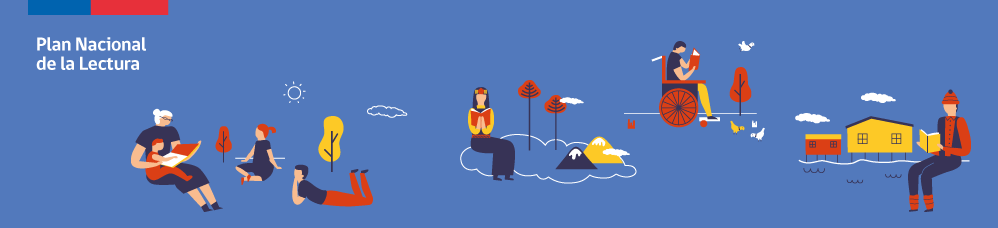 FICHA DE POSTULACIÓN CONCURSO ESCOLAR DE CUENTO BREVE POETA ÓSCAR CASTRO 2019Región del Libertador General Bernardo O’HigginsMuchas gracias tu postulación.Comité Ejecutivo Regional de Lectura Región del Libertador General Bernardo O’Higgins 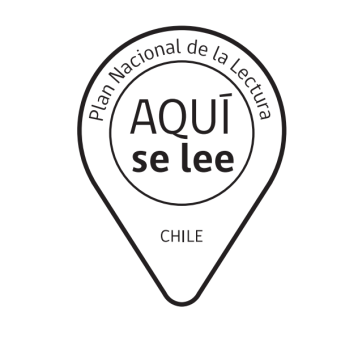 Nombre completo PseudónimoNombre del cuento que postula Fecha de nacimientoCédula de IdentidadDomicilio particularCorreo electrónicoTeléfonoEstablecimiento EducacionalDirección del establecimiento educacional CursoNombre Director(a) Establecimiento educacionalFirma y timbre Director(a)